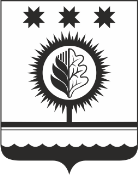 Об утверждении муниципальной программы Шумерлинского муниципального округа Чувашской Республики «Формирование современной городской среды»В соответствии с Бюджетным кодексом Российской Федерации от 31.08.1998 № 145-ФЗ, Федеральным законом от 06.10.2003 № 131-ФЗ «Об общих принципах организации местного самоуправления в Российской Федерации»администрация Шумерлинского муниципального округа  п о с т а н о в л я е т:1. Утвердить прилагаемую муниципальную программу Шумерлинского муниципального округа Чувашской Республики «Формирование современной городской среды» (далее – Муниципальная программа).2. Утвердить ответственным исполнителем Муниципальной программы Управление по благоустройству и развитию территорий администрации Шумерлинского муниципального округа.3. Признать утратившими силу:постановление администрации Шумерлинского района Чувашской Республики от 24.12.2019 № 835 «Об утверждении муниципальной программы Шумерлинского района «Формирование современной городской среды»;постановление администрации Шумерлинского района Чувашской Республики от 12.05.2020 № 192 «О внесении изменений в постановлении администрации Шумерлинского района от 24.12.2019 № 835 «Об утверждении муниципальной программы Шумерлинского района «Формирование современной городской среды»;постановление администрации Шумерлинского района Чувашской Республики от 31.08.2020 № 432 «О внесении изменений в постановление администрации Шумерлинского района от 24.12.2019 № 835 «Об утверждении муниципальной программы Шумерлинского района «Формирование современной городской среды»;постановление администрации Шумерлинского района Чувашской Республики от 15.02.2021 № 79 «О внесении изменения в постановление администрации Шумерлинского района от 24.12.2019 № 835 «Об утверждении муниципальной программы Шумерлинского района «Формирование современной городской среды»;постановление администрации Шумерлинского района Чувашской Республики от 28.06.2021 № 329 «О внесении изменения в постановление администрации Шумерлинского района от 24.12.2019 № 835 «Об утверждении муниципальной программы Шумерлинского района «Формирование современной городской среды»;постановление администрации Шумерлинского района Чувашской Республики от 23.09.2021 № 478 «О внесении изменения в постановление администрации Шумерлинского района от 24.12.2019 № 835 «Об утверждении муниципальной программы Шумерлинского района «Формирование современной городской среды»;постановление администрации Шумерлинского района Чувашской Республики от 27.12.2021 № 650 «О внесении изменений в постановление администрации Шумерлинского района от 24.12.2019 № 835 «Об утверждении муниципальной программы Шумерлинского района «Формирование современной городской среды»;постановление администрации Большеалгашинского сельского поселения Шумерлинского района Чувашской Республики от 15.03.2019 № 16 «Об утверждении Муниципальной программы Большеалгашинского сельского поселения «Формирование современной городской среды на территории Большеалгашинского сельского поселения»»;постановление администрации Большеалгашинского сельского поселения Шумерлинского района Чувашской Республики от 10.06.2019 № 34 «О внесении изменений в постановление администрации Большеалгашинского сельского поселения № 16 от 15.03.2019 г. «Об утверждении муниципальной программы Большеалгашинского сельского поселения Шумерлинского района Чувашской Республики «Формирование современной городской среды на территории Большеалгашинского сельского поселения Шумерлинского района Чувашской Республики на 2019–2035 годы»»;постановление администрации Большеалгашинского сельского поселения Шумерлинского района Чувашской Республики от 04.10.2019 № 61 «О внесении изменений в постановление администрации Большеалгашинского сельского поселения № 34 от 10.06.2019 г. «Об утверждении муниципальной программы Большеалгашинского сельского поселения Шумерлинского района Чувашской Республики «Формирование современной городской среды на территории Большеалгашинского сельского поселения Шумерлинского района Чувашской Республики на 2019–2035 годы»»;постановление администрации Егоркинского сельского поселения Шумерлинского района Чувашской Республики от 01.03.2019 № 16 «Об утверждении Муниципальной программы Егоркинского сельского поселения «Формирование современной городской среды на территории Егоркинского сельского поселения»»;постановление администрации Егоркинского сельского поселения Шумерлинского района Чувашской Республики от 28.05.2019 № 40 «О внесении изменений в муниципальную программу Егоркинского сельского поселения «Формирование современной городской среды на территории Егоркинского сельского поселения»»;постановление администрации Егоркинского сельского поселения Шумерлинского района Чувашской Республики от 10.07.2019 № 51 «О внесении изменений в муниципальную программу Егоркинского сельского поселения «Формирование современной городской среды на территории Егоркинского сельского поселения»»;постановление администрации Егоркинского сельского поселения Шумерлинского района Чувашской Республики от 16.08.2019 № 59 «О внесении изменений в муниципальную программу Егоркинского сельского поселения «Формирование современной городской среды на территории Егоркинского сельского поселения»»;постановление администрации Егоркинского сельского поселения Шумерлинского района Чувашской Республики от 21.02.2020 № 19 «О внесении изменений в муниципальную программу Егоркинского сельского поселения «Формирование современной городской среды на территории Егоркинского сельского поселения Шумерлинского района»»;постановление администрации Егоркинского сельского поселения Шумерлинского района Чувашской Республики от 20.02.2021 № 21 «О внесении изменений в муниципальную программу Егоркинского сельского поселения «Формирование современной городской среды на территории Егоркинского сельского поселения Шумерлинского района»»;постановление администрации Егоркинского сельского поселения Шумерлинского района Чувашской Республики от 06.07.2021 № 46 «О внесении изменений в муниципальную программу Егоркинского сельского поселения «Формирование современной городской среды на территории Егоркинского сельского поселения Шумерлинского района»»;постановление администрации Егоркинского сельского поселения Шумерлинского района Чувашской Республики от 16.11.2021 № 78 «О внесении изменений в муниципальную программу Егоркинского сельского поселения «Формирование современной городской среды на территории Егоркинского сельского поселения Шумерлинского района»»;постановление администрации Егоркинского сельского поселения Шумерлинского района Чувашской Республики от 29.12.2021 № 87 «О внесении изменений в муниципальную программу Егоркинского сельского поселения «Формирование современной городской среды на территории Егоркинского сельского поселения Шумерлинского района»»;постановление администрации Краснооктябрьского сельского поселения Шумерлинского района Чувашской Республики от 22.03.2019 № 12 «Об утверждении Муниципальной программы Краснооктябрьского сельского поселения «Формирование современной городской среды на территории Краснооктябрьского сельского поселения»»;постановление администрации Краснооктябрьского сельского поселения Шумерлинского района Чувашской Республики от 16.07.2019 № 42 «О внесении изменения в постановление администрации Краснооктябрьского сельского поселения Шумерлинского района от 22.03.2019 № 12 «Об утверждении Муниципальной программы Краснооктябрьского сельского поселения «Формирование современной городской среды на территории Краснооктябрьского сельского поселения»»;постановление администрации Краснооктябрьского сельского поселения Шумерлинского района Чувашской Республики от 06.03.2020г. № 26 «О внесении изменений в постановление администрации Краснооктябрьского сельского поселения Шумерлинского района от 22.03.2019 № 12 «О муниципальной программе Краснооктябрьского сельского поселения Шумерлинского района «Формирование современной городской среды на территории Краснооктябрьского сельского поселения Шумерлинского района»»;постановление администрации Магаринского сельского поселения Шумерлинского района Чувашской Республики от 22.02.2019 № 06 «Об утверждении Муниципальной программы Магаринского сельского поселения «Формирование современной городской среды на территории Магаринского сельского поселения»»;постановление администрации Магаринского сельского поселения Шумерлинского района Чувашской Республики от 25.02.2020 № 20 «О внесении изменений в муниципальную программу Магаринского сельского поселения Шумерлинского района «Формирование современной городской среды на территории Магаринского сельского поселения Шумерлинского района» на 2019–2035 годы»;постановление администрации Магаринского сельского поселения Шумерлинского района Чувашской Республики от 17.04.2020 № 42 «О внесении изменений в муниципальную программу Магаринского сельского поселения Шумерлинского района «Формирование современной городской среды на территории Магаринского сельского поселения Шумерлинского района» на 2019–2035 годы»;постановление администрации Магаринского сельского поселения Шумерлинского района Чувашской Республики от 05.03.2021 № 30 «О внесении изменений в муниципальную программу Магаринского сельского поселения Шумерлинского района «Формирование современной городской среды на территории Магаринского сельского поселения Шумерлинского района» на 2019–2035 годы»;постановление администрации Магаринского сельского поселения Шумерлинского района Чувашской Республики от 17.06.2021 № 50 «О внесении изменений в муниципальную программу Магаринского сельского поселения Шумерлинского района «Формирование современной городской среды на территории Магаринского сельского поселения Шумерлинского района» на 2019–2035 годы»;постановление администрации Магаринского сельского поселения Шумерлинского района Чувашской Республики от 29.12.2021 № 81 «О внесении изменений в муниципальную программу Магаринского сельского поселения Шумерлинского района «Формирование современной городской среды на территории Магаринского сельского поселения Шумерлинского района» на 2019–2035 годы»;постановление администрации Нижнекумашкинского сельского поселения Шумерлинского района Чувашской Республики от 06.03.2019 № 20 «Об утверждении Муниципальной программы Нижнекумашкинского сельского поселения «Формирование современной городской среды на территории Нижнекумашкинского сельского поселения»»;постановление администрации Нижнекумашкинского сельского поселения Шумерлинского района Чувашской Республики от 21.05.2019 г. № 48 «О внесении изменения в постановление администрации Нижнекумашкинского сельского поселения Шумерлинского района от 06.03.2019 № 20 « Об утверждении Муниципальной программы Нижнекумашкинского сельского поселения «Формирование современной городской среды на территории Нижнекумашкинского сельского поселения»»»;постановление администрации Нижнекумашкинского сельского поселения Шумерлинского района Чувашской Республики от 19.08.2019 г. № 71 «О внесении изменения в постановление администрации Нижнекумашкинского сельского поселения Шумерлинского района от 06.03.2019 № 20 « Об утверждении Муниципальной программы Нижнекумашкинского сельского поселения «Формирование современной городской среды на территории Нижнекумашкинского сельского поселения»»»;постановление администрации Нижнекумашкинского сельского поселения Шумерлинского района Чувашской Республики от 20.02.2020 № 12 «О внесении изменения в постановление администрации Нижнекумашкинского сельского поселения Шумерлинского района от 06.03.2019 № 20 « Об утверждении Муниципальной программы Нижнекумашкинского сельского поселения «Формирование современной городской среды на территории Нижнекумашкинского сельского поселения»»»;постановление администрации Нижнекумашкинского сельского поселения Шумерлинского района Чувашской Республики от 24.04.2020 г. № 35 «О внесении изменения в постановление администрации Нижнекумашкинского сельского поселения Шумерлинского района от 06.03.2019 № 20 « Об утверждении Муниципальной программы Нижнекумашкинского сельского поселения «Формирование современной городской среды на территории Нижнекумашкинского сельского поселения»»»;постановление администрации Русско-Алгашинского сельского поселения Шумерлинского района Чувашской Республики от 01.03.2019 № 16 «Об утверждении Муниципальной программы Русско-Алгашинского сельского поселения «Формирование современной городской среды на территории Русско-Алгашинского сельского поселения»»;постановление администрации Русско-Алгашинского сельского поселения Шумерлинского района Чувашской Республики от 03.06.2019 № 43 «О внесении изменения в Муниципальную программу Русско-Алгашинского сельского поселения от 01.03.2019г. № 16 «Формирование современной городской среды на территории Русско-Алгашинского сельского поселения».»;постановление администрации Русско-Алгашинского сельского поселения Шумерлинского района Чувашской Республики от 18.09.2019 № 64 «О внесении изменения в Муниципальную программу Русско-Алгашинского сельского поселения от 01.03.2019г. № 16 «Формирование современной городской среды на территории Русско-Алгашинского сельского поселения».»;постановление администрации Русско-Алгашинского сельского поселения Шумерлинского района Чувашской Республики от 27.02.2020 № 16 «О внесении изменения в Муниципальную программу Русско-Алгашинского сельского поселения от 01.03.2019г. № 16 «Формирование современной городской среды на территории Русско-Алгашинского сельского поселения».»;постановление администрации Русско-Алгашинского сельского поселения Шумерлинского района Чувашской Республики от 08.02.2021 № 11 «О внесении изменений в постановление администрации Русско-Алгашинского сельского поселения Шумерлинского района от 01.03.2019 № 16 «Об утверждении муниципальной программы «Формирование современной городской среды на территории Русско-Алгашинского сельского поселения Шумерлинского района»»»;постановление администрации Русско-Алгашинского сельского поселения Шумерлинского района Чувашской Республики от 13.07.2021 № 41 «О внесении изменения в Муниципальную программу Русско-Алгашинского сельского поселения Шумерлинского района от 01.03.2019 № 16 «Формирование современной городской среды на территории Русско-Алгашинского сельского поселения Шумерлинского района»»;постановление администрации Торханского сельского поселения Шумерлинского района Чувашской Республики от 05.03.2019 № 21 «Об утверждении Муниципальной программы Торханского сельского поселения Шумерлинского района «Формирование современной городской среды на территории Торханского сельского поселения» на 2019-2035 годы»;постановление администрации Торханского сельского поселения Шумерлинского района Чувашской Республики от 14.06.2019 № 42 «О внесении изменений в муниципальную программу Торханского сельского поселения Шумерлинского района «Формирование современной городской среды на территории Торханского сельского поселения» на 2019-2035 годы»;постановление администрации Торханского сельского поселения Шумерлинского района Чувашской Республики от 27.02.2020 № 17 «О внесении изменений в муниципальную программу Торханского сельского поселения Шумерлинского района «Формирование современной городской среды на территории Торханского сельского поселения» на 2019-2035 годы»;постановление администрации Торханского сельского поселения Шумерлинского района Чувашской Республики от 22.04.2020 № 38 «О внесении изменений в муниципальную программу Торханского сельского поселения Шумерлинского района «Формирование современной городской среды на территории Торханского сельского поселения» на 2019-2035 годы»;постановление администрации Торханского сельского поселения Шумерлинского района Чувашской Республики от 23.07.2020 № 53 «О внесении изменений в постановление администрации Торханского сельского поселения Шумерлинского района от 05.03.2019 № 21 «Об утверждении муниципальной программы Торханского сельского поселения Шумерлинского района «Формирование современной городской среды на территории Торханского сельского поселения Шумерлинского района» на 2019-2035 годы»;постановление администрации Торханского сельского поселения Шумерлинского района Чувашской Республики от 10.02.2020 № 8 «О внесении изменений в постановление администрации Торханского сельского поселения Шумерлинского района от 05.03.2019 № 21 «Об утверждении муниципальной программы Торханского сельского поселения Шумерлинского района «Формирование современной городской среды на территории Торханского сельского поселения Шумерлинского района» на 2019-2035 годы»;постановление администрации Торханского сельского поселения Шумерлинского района Чувашской Республики от 25.06.2021 № 51 «О внесении изменений в постановление администрации Торханского сельского поселения Шумерлинского района от 05.03.2019 № 21 «Об утверждении муниципальной программы Торханского сельского поселения Шумерлинского района «Формирование современной городской среды на территории Торханского сельского поселения Шумерлинского района» на 2019-2035 годы»;постановление администрации Торханского сельского поселения Шумерлинского района Чувашской Республики от 26.11.2021 № 96 «О внесении изменений в постановление администрации Торханского сельского поселения Шумерлинского района от 05.03.2019 № 21 «Об утверждении муниципальной программы Торханского сельского поселения Шумерлинского района «Формирование современной городской среды на территории Торханского сельского поселения Шумерлинского района» на 2019-2035 годы»;постановление администрации Туванского сельского поселения Шумерлинского района Чувашской Республики от 05.03.2019 № 19 «Об утверждении Муниципальной программы Туванского сельского поселения Шумерлинского района «Формирование современной городской среды на территории Туванского сельского поселения» на 2019-2035 годы»;постановление администрации Туванского сельского поселения Шумерлинского района Чувашской Республики от 14.06.2019 № 46 «О внесении изменений в муниципальную программу Туванского сельского поселения «Формирование современной городской среды на территории Туванского сельского поселения» на 2019-2035 годы»»;постановление администрации Туванского сельского поселения Шумерлинского района Чувашской Республики от 07.11.2019 № 79 «О внесении изменений в муниципальную программу Туванского сельского поселения Шумерлинского района «Формирование современной городской среды на территории Туванского сельского поселения» на 2019-2035 годы»»;постановление администрации Туванского сельского поселения Шумерлинского района Чувашской Республики от 21.02.2020 № 17 «О внесении изменений в муниципальную программу Туванского сельского поселения Шумерлинского района «Формирование современной городской среды на территории Туванского сельского поселения» на 2019-2035 годы»»;постановление администрации Туванского сельского поселения Шумерлинского района Чувашской Республики от 01.06.2020 № 43 «О внесении изменений в муниципальную программу Туванского сельского поселения Шумерлинского района «Формирование современной городской среды на территории Туванского сельского поселения» на 2019-2035 годы»»;постановление администрации Туванского сельского поселения Шумерлинского района Чувашской Республики от 24.09.2020 № 74 «О внесении изменений в муниципальную программу Туванского сельского поселения Шумерлинского района «Формирование современной городской среды на территории Туванского сельского поселения» на 2019-2035 годы»»;постановление администрации Туванского сельского поселения Шумерлинского района Чувашской Республики от 15.02.2021 № 17 «О внесении изменений в муниципальную программу Туванского сельского поселения Шумерлинского района «Формирование современной городской среды на территории Туванского сельского поселения» на 2019-2035 годы»»;постановление администрации Туванского сельского поселения Шумерлинского района Чувашской Республики от 16.07.2021 № 47 «О внесении изменений в муниципальную программу Туванского сельского поселения Шумерлинского района «Формирование современной городской среды на территории Туванского сельского поселения» на 2019-2035 годы»»;постановление администрации Туванского сельского поселения Шумерлинского района Чувашской Республики от 26.11.2021 № 79 «О внесении изменений в муниципальную программу Туванского сельского поселения Шумерлинского района «Формирование современной городской среды на территории Туванского сельского поселения» на 2019-2035 годы»»;постановление администрации Туванского сельского поселения Шумерлинского района Чувашской Республики от 28.12.2021 № 90 «О внесении изменений в муниципальную программу Туванского сельского поселения Шумерлинского района «Формирование современной городской среды на территории Туванского сельского поселения» на 2019-2035 годы»»;постановление администрации Ходарского сельского поселения Шумерлинского района Чувашской Республики от 05.03.2018 № 10/1 «Об утверждении муниципальной программы Ходарского сельского поселения Шумерлинского района Чувашской Республики «Формирование современной городской среды на территории Ходарского сельского поселения Шумерлинского района Чувашской Республики» на 2018–2022 годы»;постановление администрации Ходарского сельского поселения Шумерлинского района Чувашской Республики от 06.09.2018 № 57 «О внесении изменений в муниципальную программу Ходарского сельского поселения Шумерлинского района ««Формирование современной городской среды на территории Ходарского сельского поселения Шумерлинского района Чувашской Республики» на 2018–2022 годы»;постановление администрации Ходарского сельского поселения Шумерлинского района Чувашской Республики от 06.03.2019 № 16 «Об утверждении Муниципальной программы Ходарского сельского поселения Шумерлинского района «Формирование современной городской среды на территории Ходарского сельского поселения»»;постановление администрации Ходарского сельского поселения Шумерлинского района Чувашской Республики от 14.06.2019 № 42 «О внесении изменения в постановление администрации Ходарского сельского поселения Шумерлинского района от 06.03.2019 № 16 «Формирование современной городской среды на территории Ходарского сельского поселения»»;постановление администрации Ходарского сельского поселения Шумерлинского района Чувашской Республики от 28.02.2020 № 14 «О внесении изменения в постановление администрации Ходарского сельского поселения Шумерлинского района от 06.03.2019 № 16 «Формирование современной городской среды на территории Ходарского сельского поселения»»;постановление администрации Ходарского сельского поселения Шумерлинского района Чувашской Республики от 18.06.2020 № 47 «О внесении изменений в постановление администрации Ходарского сельского поселения Шумерлинского района от 06.03.2019 № 16 «Об утверждении муниципальной программы Ходарского сельского поселения Шумерлинского района «Формирование современной городской среды на территории Ходарского сельского поселения Шумерлинского района»»»;постановление администрации Ходарского сельского поселения Шумерлинского района Чувашской Республики от 09.03.2021 № 31 «О внесении изменений в постановление администрации Ходарского сельского поселения Шумерлинского района от 06.03.2019 № 16 «Об утверждении муниципальной программы Ходарского сельского поселения Шумерлинского района «Формирование современной городской среды на территории Ходарского сельского поселения Шумерлинского района»»»;постановление администрации Ходарского сельского поселения Шумерлинского района Чувашской Республики от 19.07.2021 № 57 «О внесении изменений в постановление администрации Ходарского сельского поселения Шумерлинского района от 06.03.2019 № 16 «Об утверждении муниципальной программы Ходарского сельского поселения Шумерлинского района «Формирование современной городской среды на территории Ходарского сельского поселения Шумерлинского района»»»;постановление администрации Ходарского сельского поселения Шумерлинского района Чувашской Республики от 26.11.2021 № 83 «О внесении изменений в постановление администрации Ходарского сельского поселения Шумерлинского района от 06.03.2019 № 16 «Об утверждении муниципальной программы Ходарского сельского поселения Шумерлинского района «Формирование современной городской среды на территории Ходарского сельского поселения Шумерлинского района»»»;постановление администрации Шумерлинского сельского поселения Шумерлинского района Чувашской Республики от 04.03.2019 г. № 16 «Об утверждении Муниципальной программы Шумерлинского сельского поселения «Формирование современной городской среды на территории Шумерлинского сельского поселения Шумерлинского района Чувашской Республики»»;постановление администрации Шумерлинского сельского поселения Шумерлинского района Чувашской Республики от 14.06.2019 г. № 42 «О внесении изменений в муниципальную программу Шумерлинского сельского поселения Шумерлинского района «Формирование современной городской среды на территории Шумерлинского сельского поселения Шумерлинского района Чувашской Республики»»;постановление администрации Шумерлинского сельского поселения Шумерлинского района Чувашской Республики от 28.02.2020 г. № 15 «О внесении изменений в муниципальную программу Шумерлинского сельского поселения Шумерлинского района «Формирование современной городской среды на территории Шумерлинского сельского поселения Шумерлинского района Чувашской Республики»»;постановление администрации Шумерлинского сельского поселения Шумерлинского района Чувашской Республики от 05.03.2021 г. № 24 «О внесении изменений в муниципальную программу Шумерлинского сельского поселения Шумерлинского района «Формирование современной городской среды на территории Шумерлинского сельского поселения Шумерлинского района Чувашской Республики»»;постановление администрации Юманайского сельского поселения Шумерлинского района Чувашской Республики от 06.03.2019 № 19 «О муниципальной программе Юманайского сельского поселения Шумерлинского района «Формирование современной городской среды на территории Юманайского сельского поселения»»;постановление администрации Юманайского сельского поселения Шумерлинского района Чувашской Республики от 14.06.2019 № 48 «О внесении изменений в постановление администрации Юманайского сельского поселения от 06.03.2019 № 19 «О муниципальной программе Юманайского сельского поселения Шумерлинского района «Формирование современной городской среды на территории Юманайского сельского поселения»»;постановление администрации Юманайского сельского поселения Шумерлинского района Чувашской Республики от 25.12.2019 № 96 «О внесении изменений в постановление администрации Юманайского сельского поселения от 06.03.2019 № 19 «О муниципальной программе Юманайского сельского поселения Шумерлинского района «Формирование современной городской среды на территории Юманайского сельского поселения»»;постановление администрации Юманайского сельского поселения Шумерлинского района Чувашской Республики от 27.03.2020 № 22 «О внесении изменений в постановление администрации Юманайского сельского поселения от 06.03.2019 № 19 «О муниципальной программе Юманайского сельского поселения Шумерлинского района «Формирование современной городской среды на территории Юманайского сельского поселения»»;постановление администрации Юманайского сельского поселения Шумерлинского района Чувашской Республики от 23.06.2020 № 41 «О внесении изменений в постановление администрации Юманайского сельского поселения от 06.03.2019 № 19 «О муниципальной программе Юманайского сельского поселения Шумерлинского района «Формирование современной городской среды на территории Юманайского сельского поселения»»;постановление администрации Юманайского сельского поселения Шумерлинского района Чувашской Республики от 29.09.2020 № 60 «О внесении изменений в постановление администрации Юманайского сельского поселения от 06.03.2019 № 19 «О муниципальной программе Юманайского сельского поселения Шумерлинского района «Формирование современной городской среды на территории Юманайского сельского поселения»»;постановление администрации Юманайского сельского поселения Шумерлинского района Чувашской Республики от 31.03.2021 № 32 «О внесении изменений в постановление администрации Юманайского сельского поселения от 06.03.2019 № 19 «О муниципальной программе Юманайского сельского поселения Шумерлинского района «Формирование современной городской среды на территории Юманайского сельского поселения»»;постановление администрации Юманайского сельского поселения Шумерлинского района Чувашской Республики от 29.06.2021 № 47 «О внесении изменений в постановление администрации Юманайского сельского поселения от 06.03.2019 № 19 «О муниципальной программе Юманайского сельского поселения Шумерлинского района «Формирование современной городской среды на территории Юманайского сельского поселения»».4. Настоящее постановление вступает в силу после его официального опубликования в издании «Вестник Шумерлинского района» и подлежит размещению на официальном сайте Шумерлинского района в информационно – телекоммуникационной сети Интернет.Врио главы администрацииШумерлинского муниципального округа	Чувашской Республики           						          Т.А. Караганова                                                                                                                 Приложение к постановлению администрации Шумерлинского муниципального округа от ___.___.2022 № ____МУНИЦИПАЛЬНАЯ ПРОГРАММАШУМЕРЛИНСКОГО МУНИЦИПАЛЬНОГО ОКРУГА ЧУВАШСКОЙ РЕСПУБЛИКИ «ФОРМИРОВАНИЕ СОВРЕМЕННОЙ ГОРОДСКОЙ СРЕДЫ»Паспортмуниципальной программы Шумерлинского муниципального округаЧувашской Республики«Формирование современной городской среды»Раздел I. Приоритеты муниципальной политики в сферереализации муниципальной программы Шумерлинского муниципального округаЧувашской Республики «Формирование современной городской среды»,цели, задачи, описание сроков и этапов реализациимуниципальной программыНа территории Шумерлинского муниципального округа расположено 57 населенных пунктов, в 11 сельских поселениях, являющихся административно-территориальными единицами округа.На начало 2022  года по Шумерлинскому муниципальному округу общая протяженность улиц, проездов – 177,0 км, общая площадь зеленых насаждений в пределах населенных пунктов – 6,82 га, общая протяженность освещенных частей улиц, проездов – 161,8 км, общее количество дворовых территорий многоквартирных домов – 16 единиц, общее количество общественных территорий – 13 единиц.Основные проблемы в сфере благоустройства населенных пунктов Шумерлинского муниципального округа следующие:высокая степень износа твердых покрытий дворовых проездов и тротуаров;отсутствие достаточного количества парковочных мест на дворовых территориях, беспорядочная парковка автомобилей в зонах зеленых насаждений, на детских и спортивных площадках;несоответствие уровня освещенности дворовых, общественных территорий, парков и скверов требованиям национальных стандартов;недостаточное количество и отсутствие современных малых архитектурных форм, детских игровых площадок в дворовых, общественных территориях, парках и скверах.Муниципальная программа Шумерлинского муниципального округа  Чувашской Республики «Формирование современной городской среды» (далее – Муниципальная программа) рассчитана на долгосрочный период, в рамках ее реализации предусматривается целенаправленная работа по комплексному благоустройству территорий сельских поселений.В ходе реализации Муниципальной программы согласованные действия Министерства строительства, архитектуры и жилищно-коммунального хозяйства Чувашской Республики, органов местного самоуправления Шумерлинского муниципального округа позволят комплексно подойти к решению вопросов благоустройства территорий и тем самым улучшить условия проживания для жителей Шумерлинского муниципального округа.Сроки реализации Муниципальной программы – 2022–2024 годы Мероприятия Муниципальной программы направлены на формирование современной городской среды и обустройство мест культурных и спортивных массовых мероприятий населения Шумерлинского муниципального округа. Реализация программных мероприятий предусматривает активное участие граждан в формировании и реализации муниципальной программы. Органы местного самоуправления Шумерлинского муниципального округа должны принять (актуализировать существующие) правила благоустройства, предусматривающие учет мнения граждан при формировании муниципальных программ, разработку механизма реализации мероприятий по благоустройству, инициированных гражданами, финансовое и (или) трудовое участие граждан и организаций в их реализации. При этом должны быть предусмотрены и инструменты общественного контроля. Целью Муниципальной программы является создание условий для системного повышения качества и комфорта городской среды на всей территории Шумерлинского муниципального округа путем реализации комплекса мероприятий по благоустройству территорий сельских поселений.Основными задачами Муниципальной программы являются:повышение уровня благоустройства дворовых территорий сельских поселений;повышение уровня благоустройства общественных территорий (площадей, улиц, пешеходных зон, скверов, парков, иных территорий);повышение уровня вовлеченности заинтересованных граждан, организаций в реализацию мероприятий по благоустройству территорий сельских поселений.Мероприятия по благоустройству направлены на создание комфортной среды для проживания и жизнедеятельности человека и обеспечение увеличения количества благоустроенных дворовых и общественных территорий, мест культурных и спортивных массовых мероприятий населения (парков).Сведения о целевых индикаторах и показателях Муниципальной программы приведены в приложении № 1 к настоящей Муниципальной программе.Раздел II. Обобщенная характеристика основных мероприятийподпрограмм Муниципальной  программыВыстроенная в рамках настоящей Муниципальной программы система целевых ориентиров (цели, задачи, ожидаемые результаты) представляет собой четкую согласованную структуру, посредством которой установлена прозрачная и понятная связь реализации отдельных мероприятий с достижением конкретных целей Муниципальной программы.Задачи Муниципальной программы будут решаться в рамках одной подпрограммы.Программа «Благоустройство дворовых и общественных территорий» предусматривает выполнение следующих мероприятий: Основное мероприятие: 1.Содействие благоустройству населенных пунктов.Основное мероприятие представляет собой совокупность взаимосвязанных мер, направленных на достижение поставленных целей и решение задач Муниципальной программы.Мероприятие 1.1. Уличное освещение.Мероприятие 1.2. Реализация мероприятий по благоустройству территории.Общественные территории, подлежащие благоустройству в рамках данной Программы, с перечнем видов работ, планируемых к выполнению, отбираются с учетом результатов общественного обсуждения. Проведение мероприятий по благоустройству дворовых территорий, а также территорий общественного пользования осуществляется с учетом необходимости обеспечения физической, пространственной и информационной доступности зданий, сооружений, дворовых и общественных территорий.Адресный перечень дворовых территорий и общественных территорий формируется в соответствии с Порядком представления, рассмотрения и оценки предложений заинтересованных лиц о включении дворовой территории в Программу и Порядком представления, рассмотрения и оценки предложений граждан, организаций о включении общественной территории в Программу. По каждой дворовой и общественной территории, включенной в Программу, подготавливается и утверждается (с учетом обсуждения с представителями заинтересованных лиц) дизайн-проект и дизайн-проект благоустройства дворовой территории.Раздел III. Обоснование объема финансовых ресурсов,необходимых для реализации Муниципальной программы(с расшифровкой по источникам финансирования, по этапами годам реализации Муниципальной программы)Расходы на реализацию Муниципальной программы предусматриваются за счет средств бюджета Шумерлинского муниципального округа.Прогнозируемый объем финансирования мероприятий Муниципальной программы в 2022-2024 годах составляет 12723,0 тыс. рублей. Прогнозируемые объемы финансирования Муниципальной программы составят 12723,0 тыс. рублей, том числе:в 2022 году – 4441,0 тыс. рублей;в 2023 году – 3391,0 тыс. рублей;в 2024 году – 4891,0 тыс. рублей;из них средства:федерального бюджета – 0 тыс. рублейреспубликанского бюджета Чувашской Республики –0 тыс. рублейбюджета Шумерлинского муниципального округа – 12723,0в том числе:в 2022 -  2024 году – 0 тыс. рублей;бюджета Шумерлинского муниципального округа – 12723,0 тыс. рублей в том числе:в 2022 году – 4441,0 тыс. рублей;в 2023 году – 3391,0 тыс. рублей;в 2024 году – 4891,0 тыс. рублей;Объемы финансирования Муниципальной программы подлежат ежегодному уточнению исходя из возможностей бюджета Шумерлинского муниципального округа.Ресурсное обеспечение и прогнозная (справочная) оценка расходов за счет всех источников финансирования реализации Муниципальной программы приведена в приложении № 2 к Муниципальной программе.Приложение № 1 к муниципальной программе Шумерлинского муниципального округа Чувашской Республики «Формирование современной городской среды»СВЕДЕНИЯО ЦЕЛЕВЫХ ПОКАЗАТЕЛЯХ ( ИНДИКАТОРАХ) МУНИЦИПАЛЬНОЙ  ПРОГРАММЫ ШУМЕРЛИНСКОГО МУНИЦИПАЛЬНОГО ОКРУГА ЧУВАШСКОЙ РЕСПУБЛИКИ«ФОРМИРОВАНИЕ СОВРЕМЕННОЙ ГОРОДСКОЙ СРЕДЫ», ПОДПРОГРАММЫ МУНИЦИПАЛЬНОЙ ПРОГРАММЫ И ЕЕ ЗНАЧЕНИЯХПриложение № 2 к муниципальной программе Шумерлинского муниципального округа Чувашской Республики «Формирование современной городской среды»РЕСУРСНОЕ ОБЕСПЕЧЕНИЕ И ПРОГНОЗНАЯ (СПРАВОЧНАЯ) ОЦЕНКА РАСХОДОВЗА СЧЕТ ВСЕХ ИСТОЧНИКОВ ФИНАНСИРОВАНИЯ РЕАЛИЗАЦИИ МУНИЦИПАЛЬНОЙ ПРОГРАММЫ ШУМЕРЛИНСКОГО МУНИЦИПАЛЬНОГО ОКРУГА ЧУВАШСКОЙ РЕСПУБЛИКИ «ФОРМИРОВАНИЕ СОВРЕМЕННОЙ ГОРОДСКОЙ СРЕДЫ»Приложение № 3 к муниципальной программе Шумерлинского муниципального округа Чувашской Республики «Формирование современной городской среды»ПОДПРОГРАММА«БЛАГОУСТРОЙСТВО ДВОРОВЫХ И ОБЩЕСТВЕННЫХ ТЕРРИТОРИЙ»МУНИЦИПАЛЬНОЙ ПРОГРАММЫ ШУМЕРЛИНСКОГО МУНИЦИПАЛЬНОГО ОКРУГА ЧУВАШСКОЙ РЕСПУБЛИКИ «ФОРМИРОВАНИЕ СОВРЕМЕННОЙ ГОРОДСКОЙ СРЕДЫ»Паспорт подпрограммымуниципальной программы Шумерлинского муниципального округаЧувашской Республики«Формирование современной городской среды»Раздел I. Приоритеты и цель подпрограммы «Благоустройство дворовых и общественных территорий» муниципальной программы Шумерлинского муниципального округа Чувашской республики «Формирование современной городской среды», общая характеристика участия органов местного самоуправления Шумерлинского муниципального округа в реализации подпрограммыПриоритетами реализации подпрограммы «Благоустройство дворовых и общественных территорий» муниципальной программы Шумерлинского муниципального округа Чувашской республики «Формирование современной городской среды» (далее - подпрограмма) являются повышение уровня благоустройства территорий сельских поселений. Целью подпрограммы является повышение качества и комфорта городской среды на территории Шумерлинского муниципального округа. Задачами подпрограммы являются: - формирование комфортной городской среды для жителей Шумерлинского муниципального округа; - создание условий для повышения благоустройства территорий сельских поселений; - улучшение эстетического облика населенных пунктов; - повышение вовлеченности заинтересованных граждан, организаций в реализацию мероприятий по благоустройству территорий сельских поселений. Основными целевыми индикаторами и показателями подпрограммы являются:Количество благоустроенных дворовых территорий -5 едениц;           Количество благоустроенных общественных территорий - 8 единиц;Основными ожидаемыми результатами реализации подпрограммы являются: - повышение уровня благоустройства дворовых и общественных территорий; - создание комфортных условий проживания для населения Шумерлинского муниципального округа; - улучшение эстетического облика населенных пунктов; - вовлечение заинтересованных граждан, организаций в реализацию мероприятий по благоустройству территорий. Сведения о целевых индикаторах и показателях подпрограммы приведены в приложении № 1 к подпрограмме.Раздел II. Перечень и сведения о целевых индикаторахи показателях подпрограммы с расшифровкой плановых значенийпо годам ее реализацииЦелевыми индикаторами и показателями подпрограммы являются:- количество реализованных на территории Шумерлинского муниципального округа проектов по благоустройству:- дворовых территорий;- общественных территорий.Количество реализованных на территории Шумерлинского муниципального округа проектов по благоустройству дворовых территорий:в 2022 году - 0 проектов;в 2023 году  -3 проектов;в 2024 году -2 проектов;Количество реализованных на территории Шумерлинского муниципального округа проектов по благоустройству общественных территорий:в 2022 году - 0 проектов;в 2023 году -5 проектов;в 2024 году - 3 проектов;Раздел III. Характеристики основных мероприятий, мероприятийподпрограммы с указанием сроков и этапов их реализацииОсновное мероприятие подпрограммы направлено на реализацию поставленных целей и задач подпрограммы и Муниципальной программы в целом. Основное мероприятие подпрограммы подразделяется на отдельные мероприятия, реализация которых позволит обеспечить достижение индикаторов эффективности подпрограммы.При этом большинство мероприятий подпрограммы реализуется ежегодно с установленной периодичностью.Основное мероприятие 1. Содействие благоустройству населенных пунктов включает реализацию следующих мероприятий:Мероприятие 1.1. Уличное освещение.Мероприятие 1.2. Реализация мероприятий по благоустройству территории. К минимальному перечню работ по благоустройству общественных территорий относятся:- ремонт тротуаров;- освещение дворовых территорий;- установка скамеек;- установка урн для мусора.При этом указанный перечень является исчерпывающим и не может быть расширен.Раздел IV. Обоснование объема финансовых ресурсов,необходимых для реализации подпрограммы(с расшифровкой по источникам финансирования,по этапам и годам реализации подпрограммы)Прогнозируемый объем финансирования мероприятий Муниципальной программы в 2022-2024 годах составляет 12723,0 тыс. рублей. Прогнозируемые объемы финансирования Муниципальной программы на 1 этапе составят 12723,0 тыс. рублей, в том числев 2022 году – 4441,0 тыс. рублей;в 2023 году – 3391,0 тыс. рублей;в 2024 году – 4891,0 тыс. рублей;из них средства:федерального бюджета – 0 тыс. рублей.республиканского бюджета Чувашской Республики – 0 тыс. бюджета Шумерлинского муниципального округа– 12723,0 тыс. рублей, в том числе:в 2022 году – 4441,0 тыс. рублей;в 2023 году – 3391,0 тыс. рублей;в 2024 году – 4891,0 тыс. рублей;внебюджетные источники финансирования – 0,0 тыс. рублей.в 2031– 2024 годах – 0 тыс. рублей.Объемы финансирования подпрограммы подлежат ежегодному уточнению исходя из возможностей бюджета Шумерлинского муниципального округа.Ресурсное обеспечение реализации подпрограммы за счет всех источников финансирования в 2022-2024 годах приведено в приложении к настоящей подпрограмме.Приложение к подпрограмме «Благоустройство дворовых и общественных территорий» муниципальной программы Шумерлинского муниципального округа Чувашской Республики «Формирование современной городской среды»РЕСУРСНОЕ ОБЕСПЕЧЕНИЕРЕАЛИЗАЦИИ ПОДПРОГРАММЫ «БЛАГОУСТРОЙСТВО ДВОРОВЫХ И ОБЩЕСТВЕННЫХ ТЕРРИТОРИЙ» МУНИЦИПАЛЬНОЙ ПРОГРАММЫ ШУМЕРЛИНСКОГО МУНИЦИПАЛЬНОГО ОКРУГА ЧУВАШСКОЙ РЕСПУБЛИКИ «ФОРМИРОВАНИЕ СОВРЕМЕННОЙ ГОРОДСКОЙ СРЕДЫ» ЗА СЧЕТ ВСЕХ ИСТОЧНИКОВ ФИНАНСИРОВАНИЯЧĂВАШ  РЕСПУБЛИКИЧУВАШСКАЯ РЕСПУБЛИКА ÇĚМĚРЛЕ МУНИЦИПАЛЛА ОКРУГĚНАДМИНИСТРАЦИĚ  ЙЫШĂНУ                ___.___.2022   ___ №  Çěмěрле хулиАДМИНИСТРАЦИЯШУМЕРЛИНСКОГО МУНИЦИПАЛЬНОГО ОКРУГАПОСТАНОВЛЕНИЕ___.___.2022 № _____г. ШумерляОтветственный исполнитель муниципальной  программы:Управление по благоустройству и развитию территорий администрации Шумерлинского муниципального округа Чувашской РеспубликиДата составления проекта муниципальной программы:		март  2022 годаНепосредственный исполнитель муниципальной программы:Главный специалист – эксперт отдела строительства, дорожного хозяйства и ЖКХ Управления по благоустройству и развитию территорий Шумерлинского муниципального округа администрации Шумерлинского муниципального округа Чувашской РеспубликиКрымова Людмила Валентиновна(т. 2-39-05, e-mail: shumstroy02@cap.ru)Врио главы администрацииШумерлинского муниципального округа	Чувашской Республики           Т.А. КарагановаОтветственный исполнитель муниципальной программы-Управление по благоустройству и развитию территорий администрации Шумерлинского муниципального округа Участники муниципальной программы-Отдел строительства, дорожного хозяйства и ЖКХ Управления по благоустройству и развитию территорий администрации Шумерлинского муниципального округаПодпрограммы муниципальной программы-«Благоустройство дворовых и общественных территорий»Цель муниципальной программы-создание условий для системного повышения качества и комфорта  на территории   Шумерлинского муниципального округа Чувашской Республики путем реализации в период 2022 - 2024 годов комплекса мероприятий по благоустройству территорий Шумерлинского муниципального округа Чувашской РеспубликиЗадачи муниципальной программы-повышение уровня благоустройства дворовых территорий муниципальных образований;повышение уровня благоустройства общественных территорий (площадей, улиц, пешеходных зон, скверов,  иных территорий);повышение уровня вовлеченности заинтересованных граждан, организаций в реализацию мероприятий по благоустройству территорий сельских поселенийЦелевые показатели (индикаторы) муниципальной программы-к 2025 году будут достигнуты следующие целевые показатели (индикаторы):количество дворовых территорий  - 5 единиц;количество благоустроенных общественных территорий – 8 единиц;  Срок реализации муниципальной программы-2022 - 2024 годыОбъемы финансирования муниципальной программы с разбивкой по годам реализации-прогнозируемые объемы финансирования мероприятий муниципальной программы в 2022 - 2024 годах составляют  12723,0 тыс. рублей, в том числе:в 2022 году – 4 441,0 тыс. рублей;в 2023 году – 3 391,0 тыс. рублей;в 2024 году – 4 891,0 тыс. рублей;из них средства:бюджета Шумерлинского муниципального округа  – 12723,0 тыс. рублей (100 процентов), в том числе:в 2022 году – 4 441,0 тыс. рублей;в 2023 году – 3 391,0 тыс. рублей;в 2024 году – 4 891,0 тыс. рублей;Объемы финансирования муниципальной программы уточняются при формировании  бюджета Шумерлинского муниципального округа на очередной финансовый год и плановый периодОжидаемый результат реализации муниципальной программы-увеличение количества благоустроенных дворовых, общественных территорий и мест массового отдыха населения (скверов).№ппЦелевой индикатор и показатель (наименование)Единица измеренияЗначения целевых индикаторов и показателейЗначения целевых индикаторов и показателейЗначения целевых индикаторов и показателейЗначения целевых индикаторов и показателей№ппЦелевой индикатор и показатель (наименование)Единица измерения202220232024всего1223456Муниципальная программа Шумерлинского муниципального округа Чувашской Республики«Формирование современной городской среды» Муниципальная программа Шумерлинского муниципального округа Чувашской Республики«Формирование современной городской среды» Муниципальная программа Шумерлинского муниципального округа Чувашской Республики«Формирование современной городской среды» Муниципальная программа Шумерлинского муниципального округа Чувашской Республики«Формирование современной городской среды» Муниципальная программа Шумерлинского муниципального округа Чувашской Республики«Формирование современной городской среды» Муниципальная программа Шумерлинского муниципального округа Чувашской Республики«Формирование современной городской среды» Муниципальная программа Шумерлинского муниципального округа Чувашской Республики«Формирование современной городской среды» 1.Количество благоустроенных дворовых территорий ед.032                                                                52.Количество благоустроенных общественных территорийед.053                                                                8СтатусНаименование муниципальной программы Шумерлинского муниципального округа, подпрограммы муниципальной программы Шумерлинского района (программы, ведомственной целевой программы Шумерлинского района, основного мероприятия)Код бюджетной классификацииКод бюджетной классификацииКод бюджетной классификацииИсточники финансированияРасходы по годам, в тыс. рубляхРасходы по годам, в тыс. рубляхРасходы по годам, в тыс. рубляхРасходы по годам, в тыс. рубляхРасходы по годам, в тыс. рубляхРасходы по годам, в тыс. рубляхСтатусНаименование муниципальной программы Шумерлинского муниципального округа, подпрограммы муниципальной программы Шумерлинского района (программы, ведомственной целевой программы Шумерлинского района, основного мероприятия)главный распоря-дитель бюджетных средствцелевая статья расходовцелевая статья расходовИсточники финансирования20222023202320232024Всего123445677789Муниципальная   программа Шумерлинского муниципального округа Чувашской Республики«Формирование современной городской среды»994А500000000А500000000всего4441,0   3391,0   3391,0   3391,04891,012723,0Муниципальная   программа Шумерлинского муниципального округа Чувашской Республики«Формирование современной городской среды»хххФедеральный бюджет000000Муниципальная   программа Шумерлинского муниципального округа Чувашской Республики«Формирование современной городской среды»хххРеспубликанский бюджет Чувашской Республики000000Муниципальная   программа Шумерлинского муниципального округа Чувашской Республики«Формирование современной городской среды»994А500000000А500000000бюджет Шумерлинского муниципального округа  Чувашской Республики4441,03391,03391,03391,04891,012723,0Подпрограмма «Благоустройство дворовых и общественных территорий»994994А510000000всего4441,04441,03391,04891,04891,012723,0Подпрограмма «Благоустройство дворовых и общественных территорий»хххФедеральный бюджет000000Подпрограмма «Благоустройство дворовых и общественных территорий»хххРеспубликанский бюджет Чувашской Республики000000994А510000000А510000000бюджет Шумерлинского муниципального округа  Чувашской Республики4441,04441,03391,04891,04891,012723,0Основное мероприятие 1Содействие благоустройству населенных пунктов994А510200000А510200000всего000000Основное мероприятие 1Содействие благоустройству населенных пунктовхххФедеральный бюджет000000Основное мероприятие 1Содействие благоустройству населенных пунктовхххРеспубликанский бюджет Чувашской Республики000000Основное мероприятие 1Содействие благоустройству населенных пунктов994А510200000А510200000бюджет Шумерлинского муниципального округа  Чувашской Республики4441,04441,03391,04891,04891,012723,0Ответственный исполнитель муниципальной подпрограммы-Управление по благоустройству и развитию территорий администрации Шумерлинского муниципального округа Участники муниципальной подпрограммы-Отдел строительства, дорожного хозяйства и ЖКХ Управления по благоустройству и развитию территорий Цель муниципальной программы-создание условий для системного повышения качества и комфорта  на территории   Шумерлинского муниципального округа  путем реализации в период 2022 - 2024 годов комплекса мероприятий по благоустройству территорий Шумерлинского округаЗадачи муниципальной программы-повышение уровня благоустройства дворовых территорий муниципальных образований;повышение уровня благоустройства общественных территорий (площадей, улиц, пешеходных зон, скверов,  иных территорий)Целевые показатели (индикаторы) муниципальной программы-к 2025 году будут достигнуты следующие целевые показатели (индикаторы):количество благоустроенных общественных территорий – 8количество дворовых территорий - 5Срок реализации муниципальной программы-2022 - 2024 годыОбъемы финансирования муниципальной программы с разбивкой по годам реализации-прогнозируемые объемы финансирования мероприятий муниципальной программы в 2022 - 2024 годах составляют  12723,0 тыс. рублей, в том числе:в 2022 году – 4 441,0 тыс. рублей;в 2023 году – 3 391,0 тыс. рублей;в 2024 году – 4 891,0 тыс. рублей;из них средства:бюджета Шумерлинского муниципального округа– 12723,0 тыс. рублей (100 процентов), в том числе:Объемы финансирования муниципальной программы уточняются при формировании  бюджета Шумерлинского муниципального округа на очередной финансовый год и плановый периодОжидаемый результат реализации муниципальной программы-увеличение количества благоустроенных дворовых, общественных территорий и мест массового отдыха населения (скверов).СтатусНаименование подпрограммы муниципальной программы Шумерлинского муниципального округа (программы, ведомственной целевой программы Шумерлинского муниципального округа, основного мероприятия)Код бюджетной классификацииКод бюджетной классификацииКод бюджетной классификацииКод бюджетной классификацииКод бюджетной классификацииКод бюджетной классификацииИсточники финансированияИсточники финансированияИсточники финансированияРасходы по годам, тыс. рублейРасходы по годам, тыс. рублейРасходы по годам, тыс. рублейРасходы по годам, тыс. рублейРасходы по годам, тыс. рублейРасходы по годам, тыс. рублейРасходы по годам, тыс. рублейСтатусНаименование подпрограммы муниципальной программы Шумерлинского муниципального округа (программы, ведомственной целевой программы Шумерлинского муниципального округа, основного мероприятия)главный распоря-дитель бюджетных средствразделцелевая статья расходовгруппа (подгруппа) вида расходовгруппа (подгруппа) вида расходовгруппа (подгруппа) вида расходовИсточники финансированияИсточники финансированияИсточники финансирования202220222023202320242024Всего1234445556677889Подпрограмма «Благоустройство дворовых и общественных территорий»9940503А510200000   А510200000   А510200000   247244всеговсеговсего4441,04441,03391,03391,04891,04891,012723,0Подпрограмма «Благоустройство дворовых и общественных территорий»ххххххФедеральный бюджет000000000Подпрограмма «Благоустройство дворовых и общественных территорий»ххххххРеспубликанский бюджет Чувашской Республики0000000009940503А510200000   А510200000   247244247244бюджет Шумерлинского муниципального  округа4441,04441,04441,03391,03391,04891,04891,04891,012723,0Целевой индикатор и показатель муниципальной программы, увязанные с основным мероприятиемЦелевой индикатор и показатель муниципальной программы, увязанные с основным мероприятием1.1 Количество благоустроенных дворовых 1.1 Количество благоустроенных дворовых 1.1 Количество благоустроенных дворовых 1.1 Количество благоустроенных дворовых 1.1 Количество благоустроенных дворовых 1.1 Количество благоустроенных дворовых 1.1 Количество благоустроенных дворовых 000332225Целевой индикатор и показатель муниципальной программы, увязанные с основным мероприятиемЦелевой индикатор и показатель муниципальной программы, увязанные с основным мероприятием1.2 Количество общественных территорий1.2 Количество общественных территорий1.2 Количество общественных территорий1.2 Количество общественных территорий1.2 Количество общественных территорий1.2 Количество общественных территорий1.2 Количество общественных территорий000553338Основное мероприятие 1Содействие благоустройству населенных пунктов9940503А510200000   А510200000   247244247244Всего4441,04441,04441,03391,03391,04891,04891,04891,012723,0Основное мероприятие 1Содействие благоустройству населенных пунктовххххххФедеральный бюджет000000000Основное мероприятие 1Содействие благоустройству населенных пунктовххххххРеспубликанский бюджет Чувашской Республики000000000Основное мероприятие 1Содействие благоустройству населенных пунктов9940503А510200000   А510200000   247244247244бюджет Шумерлинского муниципального округа  4441,04441,04441,03391,03391,04891,04891,04891,012723,0Мероприятие 1.1Уличное освещение9940503А510277400А510277400247247Всего1830,01830,01830,01830,01830,01830,01830,01830,05490,0Мероприятие 1.1Уличное освещениеххххххФедеральный бюджет000000000Мероприятие 1.1Уличное освещениеххххххРеспубликанский бюджет Чувашской Республики000000000Мероприятие 1.1Уличное освещение9940503А510277400А510277400247247бюджет Шумерлинского муниципального  округа1830,01830,01830,01830,01830,01830,01830,01830,05490,0Мероприятие 1.2Реализация мероприятий по благоустройству территории9940503А510277420А510277420244244ВсегоВсего2611,02611,02611,01561,01561,03061,07233,07233,0Мероприятие 1.2Реализация мероприятий по благоустройству территорииххххххФедеральный бюджетФедеральный бюджетМероприятие 1.2Реализация мероприятий по благоустройству территорииххххххРеспубликанский бюджет Чувашской РеспубликиРеспубликанский бюджет Чувашской РеспубликиМероприятие 1.2Реализация мероприятий по благоустройству территории9940503А510277420А510277420244244бюджет Шумерлинского муниципального  округабюджет Шумерлинского муниципального  округа2611,02611,02611,01561,01561,03061,07233,07233,0